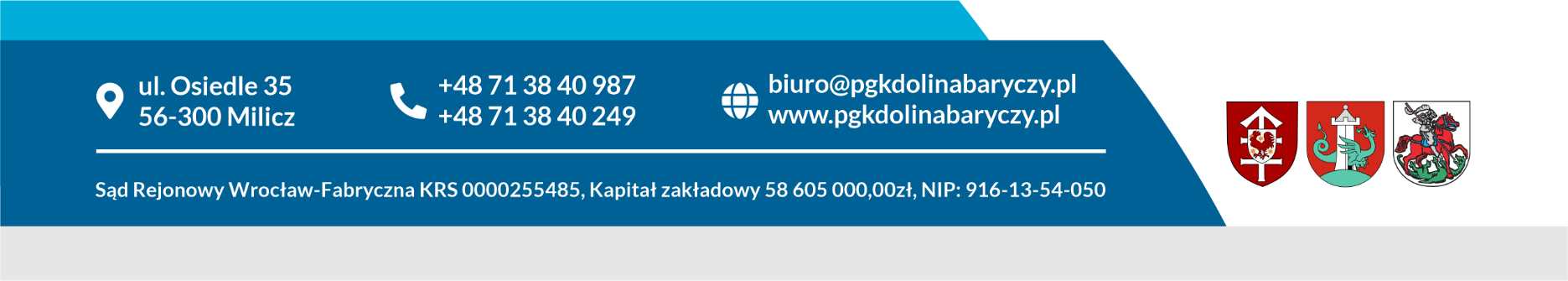 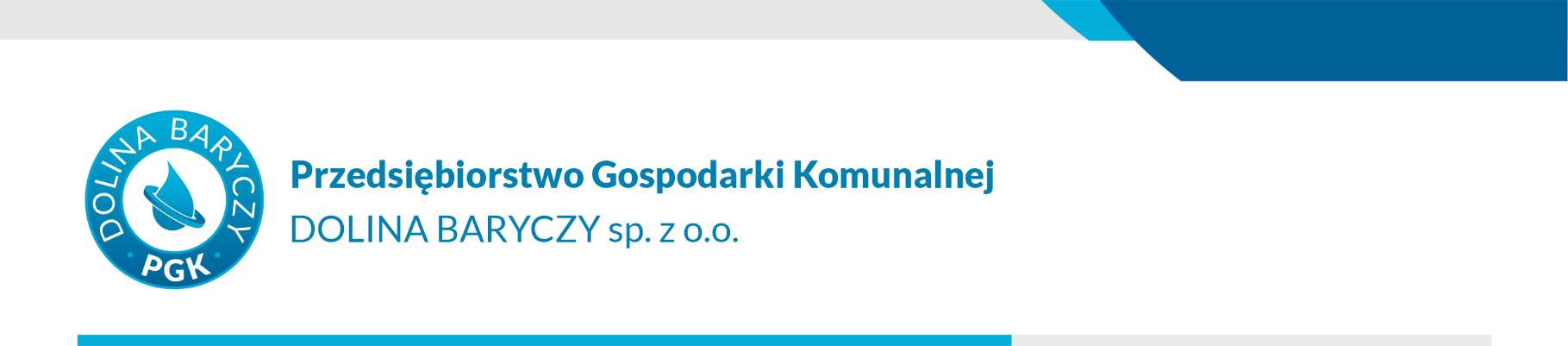 SPECYFIKACJA WARUNKÓW ZAMÓWIENIA – dalej zwana „SWZ”ZAMAWIAJĄCY: Przedsiębiorstwo Gospodarki Komunalnej „Dolina Baryczy” sp. z o.o. ul. Osiedle 35, 56-300 Milicz Postępowanie o udzielenie zamówienia publicznego - dalej zwane „postępowaniem” - jest prowadzone zgodnie z przepisami ustawy z dnia 11 września 2019 r. - Prawo zamówień publicznych (Dz.U. z 2022 r. poz. 1710 z późn zm.) - dalej zwanej „Pzp”.„Sukcesywny, bezgotówkowy zakup paliw do pojazdów służbowych oraz sprzętu zmechanizowanego i technicznego Zamawiającego".Nr referencyjny: ZP-64/TP/PGK/2023Nazwa oraz adres zamawiającego, numer telefonu, adres poczty elektronicznej i adres strony internetowej prowadzonego postępowania.Przedsiębiorstwo Gospodarki Komunalnej „Dolina Baryczy” sp. z o.o.ul. Osiedle 35, 56-300 MiliczNIP: 916-13-54-050 Adres strony internetowej prowadzonego postępowania: https://platformazakupowa.pl/transakcja/806647 email: biuro@pgkdolinabaryczy.plUwaga! Zamawiający przypomina, że w toku postepowania zgodnie z art. 61 ust. 2 ustawy PZP komunikacja ustna dopuszczalna jest jedynie w toku negocjacji lub dialogu oraz   w odniesieniu do informacji, które nie są istotne. Zasady dotyczące sposobu komunikowania się zostały przez Zamawiającego umieszczone w rozdziale XIII pkt 3.Adres strony internetowej, na której udostępniane będą zmiany i wyjaśnienia treści SWZ oraz inne dokumenty zamówienia bezpośrednio związane z postępowaniem o udzielenie zamówienia.https://platformazakupowa.pl/transakcja/806647 Tryb udzielenia zamówienia oraz informacja, czy Zamawiający przewiduje wybór najkorzystniejszej oferty z możliwością prowadzenia negocjacji.Niniejsze postępowanie prowadzone jest w trybie podstawowym o jakim stanowi art. 275 pkt 1 PZP oraz niniejszej Specyfikacji Warunków Zamówienia, zwaną dalej „SWZ".Zamawiający nie przewiduje prowadzenia negocjacji.Opis przedmiotu zamówienia.Przedmiotem zamówienia jest „Sukcesywny, bezgotówkowy zakup paliw do pojazdów służbowych oraz sprzętu zmechanizowanego i technicznego Zamawiającego".Wspólny Słownik Zamówień CPV:09134100-8 olej napędowy09132100-4 benzyna bezołowiowaZamawiający dopuszcza składanie ofert częściowych w następującym zakresie:Część I zamówienia: Sukcesywny i bezgotówkowy zakup paliw do pojazdów służbowych oraz sprzętu zmechanizowanego i technicznego Zamawiającego na terenie miasta Milicz:- Olej napędowy ON - wg PN-EN 590+A1:2017-06 lub równoważnej w szacunkowej ilości 60 000 l.- Benzyna  bezołowiowa  PB  95  -  wg  PN-EN  228+A1:2017-06  lub  równoważnej  w szacunkowej ilości 6000 L.Część II zamówienia: Sukcesywny i bezgotówkowy zakup paliw do pojazdów służbowych oraz sprzętu zmechanizowanego i technicznego Zamawiającego na terenie miasta Żmigród:- Olej napędowy ON - wg PN-EN 590+A1:2017-06 lub równoważnej w szacunkowej ilości 3000 l.- Benzyna  bezołowiowa  PB  95  -  wg  PN-EN  228+A1:2017-06  lub  równoważnej  w szacunkowej ilości 250 L.2. Olej napędowy oraz benzyna bezołowiowa muszą spełniać wymagania określone w Rozporządzeniu Ministra Gospodarki z dnia 9 października 2015 r. w sprawie wymagań jakościowych dla paliw ciekłych (Dz. U. z 2023, poz. 1314).Zasady ogólne realizacji przedmiotu zamówienia.Zamawiający będzie tankował paliwo stosownie do bieżących potrzeb, rozliczając się po cenach jednostkowych brutto obowiązujących na stacjach paliw w dniu zakupu paliwa, pomniejszonych o wartość rabatu zadeklarowanego w ofercie Wykonawcy.Zakup benzyny bezołowiowej 95 i oleju napędowego dokonywany na stacjach paliw odbywał się będzie za pomocą kart paliwowych (flotowych),Karty paliwowe będą wystawiane na numer rejestracyjny pojazdu i/lub numer ewidencyjny w przypadku maszyn drogowych lub okaziciela,Karty paliwowe muszą być zabezpieczone kodem typu PIN,Ilość kart paliwowych - około 53 szt.Rodzaj kart paliwowych oraz produktów nabywanych za ich pomocą określił Zamawiający w załączniku nr 7 do SWZ, potwierdzoną ilość kart i rodzaj paliw nabywanych  za ich pomocą określi Zamawiający po wyborze najkorzystniejszej oferty.   W przypadku utraty karty paliwowej Wykonawca zapewni jej blokadę po zgłoszonym zdarzeniu i wyda kartę zamienną. Wykonawca zobowiązany jest do gromadzenia danych dotyczących jednoznacznej identyfikacji terminu, ilości i rodzaju zakupionej benzyny lub oleju napędowego, pojazdu lub symbolu w przypadku kart na okaziciela, na które paliwo zostało zakupione przez kierowcę/operatora i wystawienie dokumentu potwierdzającego następujące dane identyfikacyjne:- miejsce, adres stacji, data i godzina tankowania,- numer rejestracyjny pojazdu i/lub ewidencyjny w przypadku maszyn drogowych i numer karty paliwowej, rodzaj i ilość zatankowanego paliwa, cenę jednostkową jednego litra paliwa lub wartość paliwa.Rozliczenie zawartych transakcji odbywać się będzie za pomocą faktur VAT wystawionych w okresach rozliczeniowych.Wykonawca zapewni Zamawiającemu stały, bezpłatny dostęp do spersonalizowanego portalu internetowego umożliwiającego zarządzanie flotą, wgląd do zestawień, faktur itp. W rozbiciu na poszczególne komórki organizacyjne Zamawiającego określone poniżej. Zamawiający dopuszcza możliwość dołączenia już do właściwej umowy załącznika w postaci ogólnych warunków sprzedaży i używania kart paliwowych, stosowanych u Wykonawcy, którego oferta zostanie uznana za najkorzystniejszą, z zastrzeżeniem, że ich treść nie wpłynie w jakikolwiek sposób na zakres, treść i sposób realizacji przedmiotu zamówienia określony w SWZ lub Umowie. W przypadku sprzeczności postanowień w/w załączników z SWZ lub Umową, postanowienia w/w załączników nie znajdą zastosowania.Dla Części I zamówienia:Dla Części II zamówienia: Wymagania w zakresie zatrudniania przez wykonawcę lub podwykonawcę osób na podstawie stosunku pracy.Nie dotyczy.Termin wykonania zamówienia.Termin realizacji zamówienia wynosi: 12 miesięcy od dnia podpisania umowy. PRAWO OPCJI: Zamawiający zastrzega sobie możliwość skorzystania z prawa opcji, w ramach którego wielkość i wartość Przedmiotu Zamówienia może ulec zwiększeniu uzależnionemu od rzeczywistych potrzeb wynikających z działalności Zamawiającego, z zastrzeżeniem, że nie więcej niż o 20%.Szczegółowe zagadnienia dotyczące terminu realizacji umowy uregulowane są we wzorze umowy stanowiącej załącznik nr 4 do SWZ. Informacja o przedmiotowych środkach dowodowych.Nie dotyczyPodstawy wykluczenia.Z postępowania o udzielenie zamówienia wyklucza się Wykonawców, w stosunku do których zachodzi którakolwiek z okoliczności wskazanych: w art. 108 ust. 1 Pzp, tj. z postępowania o udzielenie zamówienia wyklucza się wykonawcę:będącego osobą fizyczną, którego prawomocnie skazano za przestępstwo:udziału w zorganizowanej grupie przestępczej albo związku mającym na celu popełnienie przestępstwa lub przestępstwa skarbowego, o którym mowa w art. 258 Kodeksu karnego,handlu ludźmi, o którym mowa w art. 189a Kodeksu karnego,o którym mowa w art. 228-230a, art. 250a Kodeksu karnego lub w art. 46 lub art. 48 ustawy z dnia 25 czerwca 2010 r. o sporcie lub w art. 54 ust. 1-4 ustawy z dnia 12 maja 2011 r. o refundacji leków, środków spożywczych specjalnego przeznaczenia żywieniowego oraz wyrobów medycznych,finansowania przestępstwa o charakterze terrorystycznym, o którym mowa w art. 165a Kodeksu karnego, lub przestępstwo udaremniania lub utrudniania stwierdzenia przestępnego pochodzenia pieniędzy lub ukrywania ich pochodzenia, o którym mowa w art. 299 Kodeksu karnego,o charakterze terrorystycznym, o którym mowa w art. 115 § 20 Kodeksu karnego, lub mające na celu popełnienie tego przestępstwa,powierzenia wykonywania pracy małoletniemu cudzoziemcowi, o którym mowa w art. 9 ust. 2 ustawy z dnia 15 czerwca 2012 r. o skutkach powierzania wykonywania pracy cudzoziemcom przebywającym wbrew przepisom na terytorium Rzeczypospolitej Polskiej (Dz. U. poz. 769),przeciwko obrotowi gospodarczemu, o których mowa w art. 296-307 Kodeksu karnego, przestępstwo oszustwa, o którym mowa w art. 286 Kodeksu karnego, przestępstwo przeciwko wiarygodności dokumentów, o których mowa w art. 270-277d Kodeksu karnego, lub przestępstwo skarbowe,o którym mowa w art. 9 ust. 1 i 3 lub art. 10 ustawy z dnia 15 czerwca 2012 r. o skutkach powierzania wykonywania pracy cudzoziemcom przebywającym wbrew przepisom na terytorium Rzeczypospolitej Polskiej- lub za odpowiedni czyn zabroniony określony w przepisach prawa obcego;jeżeli urzędującego członka jego organu zarządzającego lub nadzorczego, wspólnika spółki w spółce jawnej lub partnerskiej albo komplementariusza w spółce komandytowej lub komandytowo-akcyjnej lub prokurenta prawomocnie skazano za przestępstwo, o którym mowa w pkt 1;wobec którego wydano prawomocny wyrok sądu lub ostateczną decyzję administracyjną o zaleganiu z uiszczeniem podatków, opłat lub składek na ubezpieczenie społeczne lub zdrowotne, chyba że wykonawca odpowiednio przed upływem terminu do składania wniosków o dopuszczenie do udziału w postępowaniu albo przed upływem terminu składania ofert dokonał płatności należnych podatków, opłat lub składek na ubezpieczenie społeczne lub zdrowotne wraz z odsetkami lub grzywnami lub zawarł wiążące porozumienie w sprawie spłaty tych należności;wobec którego prawomocnie orzeczono zakaz ubiegania się o zamówienia publiczne;jeżeli zamawiający może stwierdzić, na podstawie wiarygodnych przesłanek, że wykonawca zawarł z innymi wykonawcami porozumienie mające na celu zakłócenie konkurencji, w szczególności, jeżeli należąc do tej samej grupy kapitałowej w rozumieniu ustawy z dnia 16 lutego 2007 r. o ochronie konkurencji i konsumentów, złożyli odrębne oferty, oferty częściowe lub wnioski o dopuszczenie do udziału w postępowaniu, chyba że wykażą, że przygotowali te oferty lub wnioski niezależnie od siebie;jeżeli, w przypadkach, o których mowa w art. 85 ust. 1, doszło do zakłócenia konkurencji wynikającego z wcześniejszego zaangażowania tego wykonawcy lub podmiotu, który należy z wykonawcą do tej samej grupy kapitałowej w rozumieniu ustawy z dnia 16 lutego 2007 r. o ochronie konkurencji i konsumentów, chyba że spowodowane tym zakłócenie konkurencji może być wyeliminowane w inny sposób niż przez wykluczenie wykonawcy z udziału w postępowaniu o udzielenie zamówienia.w art. 109 ust. 1 pkt. 4) Pzp, tj. w stosunku, do którego otwarto likwidację, ogłoszono upadłość, którego aktywami zarządza likwidator lub sąd, zawarł układ z wierzycielami, którego działalność gospodarcza jest zawieszona albo znajduje się on w innej tego rodzaju sytuacji wynikającej z podobnej procedury przewidzianej w przepisach miejsca wszczęcia tej procedury.w art. 7 ustawy z dnia 13 kwietnia 2022 r. o szczególnych rozwiązaniach w zakresie przeciwdziałania wspieraniu agresji na Ukrainę oraz służących ochronie bezpieczeństwa narodowego (Dz. U. poz. 835; dalej: „ustawa sankcyjna”) tj. wykluczeniu podlega:wykonawca wymieniony w wykazach określonych w rozporządzeniu Rady (WE) nr 765/2006 z dnia 18 maja 2006 r. dotyczącego środków ograniczających w związku z sytuacją na Białorusi i udziałem Białorusi w agresji Rosji wobec Ukrainy (Dz. Urz. UE L 134 z 20.05.2006, str. 1, z późn. zm.; dalej „rozporządzenie 765/2006”) i rozporządzeniu Rady (UE) nr 269/2014 z dnia 17 marca 2014 r. w sprawie środków ograniczających w odniesieniu do działań podważających integralność terytorialną, suwerenność i niezależność Ukrainy lub im zagrażających (Dz. Urz. UE L 78 z 17.03.2014, str. 6, z późn. zm.; dalej „rozporządzenie nr 269/2014”) albo wpisany na listę osób i podmiotów, wobec których są stosowane środki określone w art. 1 ustawy sankcyjnej na podstawie decyzji w sprawie wpisu na listę rozstrzygającej o zastosowaniu środka, o którym mowa w art. 1 pkt 3 ustawy sankcyjnej (dalej „lista”);wykonawca, którego beneficjentem rzeczywistym w rozumieniu ustawy z dnia 1 marca 2018 r. o przeciwdziałaniu praniu pieniędzy oraz finansowaniu terroryzmu (Dz. U. z 2022 r. poz. 593 i 655) jest osoba wymieniona w wykazach określonych w rozporządzeniu 765/2006 i rozporządzeniu 269/2014 albo wpisana na listę lub będąca takim beneficjentem rzeczywistym od dnia 24 lutego 2022 r., o ile została wpisana na listę na podstawie decyzji w sprawie wpisu na listę rozstrzygającej o zastosowaniu środka, o którym mowa w art. 1 pkt 3 ustawy sankcyjnej;wykonawca, którego jednostką dominującą w rozumieniu art. 3 ust. 1 pkt 37 ustawy z dnia 29 września 1994 r. o rachunkowości (Dz. U. z 2021 r. poz. 217, 2105 i 2106) jest podmiot wymieniony w wykazach określonych w rozporządzeniu 765/2006 i rozporządzeniu 269/2014 albo wpisany na listę lub będący taką jednostką dominującą od dnia 24 lutego 2022 r., o ile został wpisany na listę na podstawie decyzji w sprawie wpisu na listę rozstrzygającej o zastosowaniu środka, o którym mowa w art. 1 pkt 3.Wykluczenie Wykonawcy następuje zgodnie z art. 111 Pzp. Oferta wykonawcy, który podlega wykluczeniu na podstawie art. 7 ust. 1 ustawy sankcyjnej zostanie odrzucona na podstawie art. 226 ust. 1 pkt 2 lit. a) ustawy Pzp. Informacja o warunkach udziału w postępowaniu.O udzielenie zamówienia mogą ubiegać się Wykonawcy, którzy nie podlegają wykluczeniu na zasadach określonych w Rozdziale VIII SWZ, oraz spełniają określone przez Zamawiającego warunki udziału w postępowaniu.O udzielenie zamówienia mogą ubiegać się Wykonawcy, którzy spełniają warunki dotyczące:uprawnień do prowadzenia określonej działalności gospodarczej lub zawodowej, o ile wynika to z odrębnych przepisów:O udzielenie zamówienia mogą ubiegać się Wykonawcy, którzy posiadają aktualną koncesję potwierdzającą, że wykonawca posiada uprawnienia do wykonywania działalności w zakresie obrotu paliwami ciekłymi (zgodnie z przedmiotem zamówienia) wydane na podstawie ustawy z dnia 10 kwietnia 1997 r. Prawo energetyczne (t.j. Dz.U. z 2022 poz. 1385 z późn.zm.), lub dokument potwierdzający, że Wykonawca jest wpisany do jednego z rejestrów zawodowych lub handlowych, prowadzonych w państwie członkowskim Unii Europejskiej, w którym Wykonawca ma siedzibę lub miejsce zamieszkania. W przypadku Wykonawców ubiegających się wspólnie o udzielenie zamówienia, co najmniej jeden z Wykonawców, musi spełniać warunek udziału w postępowaniu, o którym mowa powyżej - wówczas zamówienie musi być realizowane przez tego Wykonawcę, który wykazał się spełnieniem tego warunku.zdolności technicznej lub zawodowej:Zamawiający uzna warunek za spełniony, jeżeli Wykonawca wykaże, że zapewnia możliwość dokonywania zakupów paliw (benzyny bezołowiowej 95 oraz oleju napędowego) na stacjach paliw: dla części I  zamówienia: w odległości do 10 km od siedziby Zamawiającego (ul. Osiedle 35, 56-300 Milicz) - przy użyciu kart paliwowych oraz dysponuje siecią stacji paliw, umożliwiających tankowanie paliw w dni robocze przez 24 godziny na dobę.dla części II zamówienia w odległości do 10 km od  Oczyszczalni Ścieków w Żmigrodzie (ul. Wiejska 29, 55-140 Żmigród) - przy użyciu kart paliwowych oraz dysponuje siecią stacji paliw, umożliwiających tankowanie paliw w dni robocze przez 24 godziny na dobę.Zgodnie z art. 118 ust. 3 Pzp wykonawca, który polega na zdolnościach lub sytuacji podmiotów udostępniających zasoby, składa wraz z ofertą, zobowiązanie podmiotu udostępniającego zasoby do oddania mu do dyspozycji niezbędnych zasobów na potrzeby realizacji danego zamówienia lub inny podmiotowy środek dowodowy potwierdzający, że wykonawca realizując zamówienie, będzie dysponował niezbędnymi zasobami tych podmiotów.Zobowiązanie podmiotu udostępniającego zasoby, o którym mowa w art. 118 ust. 3 Pzp, potwierdza, że stosunek łączący wykonawcę z podmiotami udostępniającymi zasoby gwarantuje rzeczywisty dostęp do tych zasobów oraz określa w szczególności:zakres dostępnych wykonawcy zasobów podmiotu udostępniającego zasoby;sposób i okres udostępnienia wykonawcy i wykorzystania przez niego zasobów podmiotu udostępniającego te zasoby przy wykonywaniu zamówienia; czy i w jakim zakresie podmiot udostępniający zasoby, na zdolnościach którego wykonawca polega w odniesieniu do warunków udziału w postępowaniu dotyczących wykształcenia, kwalifikacji zawodowych lub doświadczenia, zrealizuje usługi, których wskazane zdolności dotyczą.Zamawiający ocenia, czy udostępniane wykonawcy przez podmioty udostępniające zasoby zdolności techniczne lub zawodowe lub ich sytuacja finansowa lub ekonomiczna, pozwalają na wykazanie przez wykonawcę spełniania warunków udziału w postępowaniu, o których mowa w art. 112 ust. 2 pkt 3 i 4 Pzp, a także bada, czy nie zachodzą wobec tego podmiotu podstawy wykluczenia, które zostały przewidziane względem wykonawcy.Podmiot, który zobowiązał się do udostępnienia zasobów, odpowiada solidarnie z wykonawcą, który polega na jego sytuacji finansowej lub ekonomicznej, za szkodę poniesioną przez zamawiającego powstałą wskutek nieudostępnienia tych zasobów, chyba że za nieudostępnienie zasobów podmiot ten nie ponosi winy.Jeżeli zdolności techniczne lub zawodowe, sytuacja ekonomiczna lub finansowa podmiotu udostępniającego zasoby nie potwierdzają spełniania przez wykonawcę warunków udziału w postępowaniu lub zachodzą wobec tego podmiotu podstawy wykluczenia, zamawiający żąda, aby wykonawca w terminie określonym przez zamawiającego zastąpił ten podmiot innym podmiotem lub podmiotami albo wykazał, że samodzielnie spełnia warunki udziału w postępowaniu.Wykonawca nie może, po upływie terminu składania ofert, powoływać się na zdolności lub sytuację podmiotów udostępniających zasoby, jeżeli na etapie składania ofert nie polegał on w danym zakresie na zdolnościach lub sytuacji podmiotów udostępniających zasoby.Zamawiający może na każdym etapie postępowania uznać, że Wykonawca nie posiada wymaganych    zdolności, jeżeli   posiadanie   przez   wykonawcę    sprzecznych    interesów, w szczególności zaangażowanie zasobów technicznych lub zawodowych wykonawcy w inne przedsięwzięcia gospodarcze wykonawcy może mieć negatywny wpływ na realizację zamówienia.Wykonawcy wspólnie ubiegający się o udzielenie zamówienia dołączają do oferty oświadczenie, z którego wynika, które dostawy wykonają poszczególni wykonawcy - zgodnie z Załącznikiem nr 1b do SWZ.Oświadczenia i dokumenty, jakie zobowiązani są dostarczyć wykonawcy w celu potwierdzenia spełniania warunków udziału w postępowaniu oraz wykazania braku podstaw wykluczenia, w tym podmiotowe środki dowodowe Do oferty Wykonawca zobowiązany jest dołączyć aktualne na dzień składania ofert oświadczenie o spełnianiu warunków udziału w postępowaniu oraz o braku podstaw do wykluczenia z postępowania - zgodnie z Załącznikami odpowiednio nr 2, 2a i 3do SWZ;Informacje zawarte w oświadczeniu, o którym mowa w pkt 1 stanowią wstępne potwierdzenie, że Wykonawca nie podlega wykluczeniu oraz spełnia warunki udziału w postępowaniu.Zamawiający wzywa   wykonawcę, którego oferta   została najwyżej   oceniona, do złożenia w wyznaczonym terminie, nie krótszym niż 5 dni od dnia wezwania, podmiotowych środków dowodowych, aktualnych na dzień złożenia podmiotowych środków dowodowych.Podmiotowe środki dowodowe wymagane od wykonawcy obejmują:Oświadczenie wykonawcy, w zakresie art. 108 ust. 1 pkt 5 ustawy, o braku przynależności do tej samej grupy kapitałowej, w rozumieniu ustawy z dnia 16 lutego 2007 r. o ochronie konkurencji i konsumentów (Dz. U. z 2021 r. poz. 275 z późn. zm.), z innym Wykonawcą, który złożył odrębną ofertę, ofertę częściową lub wniosek o dopuszczenie do udziału w postępowaniu, albo oświadczenia o przynależności do tej samej grupy kapitałowej wraz z dokumentami lub informacjami potwierdzającymi przygotowanie oferty, oferty częściowej lub wniosku o dopuszczenie do udziału w postępowaniu niezależnie od innego wykonawcy należącego do tej samej grupy kapitałowej - załącznik nr 5 do SWZ;Aktualną koncesję potwierdzającą, że wykonawca posiada uprawnienia do wykonywania działalności w zakresie obrotu paliwami ciekłymi (zgodnie z przedmiotem zamówienia) wydane na podstawie ustawy z dnia 10 kwietnia 1997 r. Prawo energetyczne (t.j. Dz.U. z 2022 poz. 1385 z póżn.zm.) lub dokument potwierdzający, że Wykonawca jest wpisany do jednego z rejestrów zawodowych lub handlowych, prowadzonych w państwie członkowskim Unii Europejskiej, w którym Wykonawca ma siedzibę lub miejsce zamieszkania.Wykaz stacji paliw umożliwiających tankowanie paliw (benzyny bezołowiowej 95 oraz oleju napędowego) przy użyciu kart paliwowych do pojazdów oraz sprzętu Zamawiającego w dni robocze przez 24 godziny na dobę dla części I zamówienia: w odległości do 10 km od siedziby Zamawiającego (ul. Osiedle 35, 56-300 Milicz), dla części II zamówienia w odległości do 10 km od Oczyszczalni Ścieków w Żmigrodzie (ul. Wiejska 29, 55-140 Żmigród) – wg załącznika nr 6 do SWZInformacja dla Wykonawców wspólnie ubiegających się o udzielenie zamówienia (np. spółki cywilne/ konsorcja). Wykonawcy mogą wspólnie ubiegać się o udzielenie zamówienia. W takim przypadku Wykonawcy ustanawiają pełnomocnika do reprezentowania ich w postępowaniu albo do reprezentowania i zawarcia umowy w sprawie zamówienia publicznego. Pełnomocnictwo winno być załączone do oferty.W przypadku Wykonawców wspólnie ubiegających się o udzielenie zamówienia, oświadczenia, o których mowa w Rozdziale X ust.  1 SWZ, składa każdy z Wykonawców.  Oświadczenia te potwierdzają brak podstaw wykluczenia oraz spełnianie warunków udziału w zakresie, w jakim każdy z Wykonawców wykazuje spełnianie warunków udziału w postępowaniu.Wykonawcy wspólnie ubiegający się o udzielenie zamówienia dołączają do oferty oświadczenie, z którego wynika, które dostawy wykonają poszczególni wykonawcy.Oświadczenia i dokumenty potwierdzające brak podstaw wykluczenia z postępowania składa każdy z Wykonawców wspólnie ubiegających się o zamówienie.Informacja dla Wykonawców zamierzających powierzyć wykonanie części zamówienia podwykonawcomWykonawca może powierzyć wykonanie części zamówienia Podwykonawcy (Podwykonawcom). Zamawiający nie zastrzega obowiązku osobistego wykonania przez Wykonawcę kluczowych części zamówienia. Zamawiający wymaga, aby w przypadku powierzenia części zamówienia Podwykonawcom, Wykonawca wskazał w ofercie części zamówienia, których wykonanie zamierza powierzyć Podwykonawcom oraz podał (o ile są mu wiadome na tym etapie) nazwy (firmy) tych Podwykonawców.Powierzenie części zamówienia Podwykonawcom nie zwalnia Wykonawcy                               z odpowiedzialności za należyte wykonanie zamówienia. Informacja o środkach komunikacji elektronicznej, przy użyciu których Zamawiający będzie komunikował się z Wykonawcami, oraz informacje o wymaganiach technicznych i organizacyjnych sporządzania, wysyłania i odbierania korespondencji elektronicznej.Osobami uprawnionymi do porozumiewania się z Wykonawcami są:Iga Pawlak – Kierownik Działu Zamówień PublicznychPostępowanie prowadzone jest w języku polskim za pośrednictwem platformazakupowa.pl pod adresem: https://platformazakupowa.pl/transakcja/806647 Komunikacja między zamawiającym a wykonawcami, w tym wszelkie oświadczenia, wnioski, zawiadomienia oraz informacje, odbywa się za pośrednictwem platformazakupowa.pl i formularza „Wyślij wiadomość do zamawiającego”.  Za datę przekazania (wpływu) oświadczeń, wniosków, zawiadomień oraz informacji przyjmuje się datę ich przesłania za pośrednictwem platformazakupowa.pl poprzez kliknięcie przycisku „Wyślij wiadomość do zamawiającego” po których pojawi się komunikat, że wiadomość została wysłana do zamawiającego. Zamawiający dopuszcza, opcjonalnie (w sytuacjach awaryjnych, np. w przypadku przerwy w funkcjonowaniu lub awarii platformy zakupowej) komunikację za pośrednictwem poczty elektronicznej. Adres poczty elektronicznej i.pawlak@pgkdolinabaryczy.pl Zamawiający będzie przekazywał wykonawcom informacje za pośrednictwem platformazakupowa.pl. Informacje dotyczące odpowiedzi na pytania, zmiany specyfikacji, zmiany terminu składania i otwarcia ofert Zamawiający będzie zamieszczał na platformie w sekcji „Komunikaty”. Korespondencja, której zgodnie z obowiązującymi przepisami adresatem jest konkretny wykonawca, będzie przekazywana elektronicznie za pośrednictwem platformazakupowa.pl do konkretnego wykonawcy.Wykonawca jako podmiot profesjonalny ma obowiązek sprawdzania komunikatów i wiadomości bezpośrednio na platformazakupowa.pl przesłanych przez zamawiającego, gdyż system powiadomień może ulec awarii lub powiadomienie może trafić do folderu SPAM.Zamawiający, zgodnie z Rozporządzeniem Prezesa Rady Ministrów z dnia 31 grudnia 2020r. w sprawie sposobu sporządzania i przekazywania informacji oraz wymagań technicznych dla dokumentów elektronicznych oraz środków komunikacji elektronicznej w postępowaniu o udzielenie zamówienia publicznego lub konkursie (Dz. U. z 2020r. poz. 2452), określa niezbędne wymagania sprzętowo - aplikacyjne umożliwiające pracę na platformazakupowa.pl, tj.:stały dostęp do sieci Internet o gwarantowanej przepustowości nie mniejszej niż 512 kb/s,komputer klasy PC lub MAC o następującej konfiguracji: pamięć min. 2 GB Ram, procesor Intel IV 2 GHZ lub jego nowsza wersja, jeden z systemów operacyjnych - MS Windows 7, Mac Os x 10 4, Linux, lub ich nowsze wersje,zainstalowana dowolna przeglądarka internetowa, w przypadku Internet Explorer minimalnie wersja 10.0,włączona obsługa JavaScript,zainstalowany program Adobe Acrobat Reader lub inny obsługujący format plików .pdf,Szyfrowanie na platformazakupowa.pl odbywa się za pomocą protokołu TLS 1.3.Oznaczenie czasu odbioru danych przez platformę zakupową stanowi datę oraz dokładny czas (hh:mm:ss) generowany wg. czasu lokalnego serwera synchronizowanego z zegarem Głównego Urzędu Miar.Wykonawca, przystępując do niniejszego postępowania o udzielenie zamówienia publicznego:akceptuje warunki korzystania z platformazakupowa.pl określone w Regulaminie zamieszczonym na stronie internetowej pod linkiem w zakładce „Regulamin" oraz uznaje go za wiążący,zapoznał i stosuje się do Instrukcji składania ofert/wniosków dostępnej pod linkiem. Zamawiający nie ponosi odpowiedzialności za złożenie oferty w sposób niezgodny z Instrukcją korzystania z platformazakupowa.pl, w szczególności za sytuację, gdy zamawiający zapozna się z treścią oferty przed upływem terminu składania ofert (np. złożenie oferty w zakładce „Wyślij wiadomość do zamawiającego”). Taka oferta zostanie uznana przez Zamawiającego za ofertę handlową i nie będzie brana pod uwagę w przedmiotowym postępowaniu, ponieważ nie został spełniony obowiązek narzucony w art. 221 Pzp.Zamawiający informuje, że instrukcje korzystania z platformazakupowa.pl dotyczące w szczególności logowania, składania wniosków o wyjaśnienie treści SWZ, składania ofert oraz innych czynności podejmowanych w niniejszym postępowaniu przy użyciu platformazakupowa.pl znajdują się w zakładce „Instrukcje dla Wykonawców" na stronie internetowej pod adresem: https://platformazakupowa.pl/strona/45-instrukcjeWyjaśnienia treści SWZWykonawca może zwrócić się do Zamawiającego z wnioskiem o wyjaśnienie treści SWZ.Zamawiający jest obowiązany udzielić wyjaśnień niezwłocznie, jednak nie później niż na 2 dni przed upływem terminu składania ofert pod warunkiem, że wniosek o wyjaśnienie treści SWZ wpłynął do Zamawiającego nie później niż na 4 dni przed upływem terminu składania ofert.Jeżeli Zamawiający nie udzieli wyjaśnień w terminie, o którym mowa w pkt 2, przedłuża termin składania ofert o czas niezbędny do zapoznania się wszystkich zainteresowanych Wykonawców z wyjaśnieniami niezbędnymi do należytego przygotowania i złożenia oferty.W przypadku, gdy wniosek o wyjaśnienie treści SWZ nie wpłynął w terminie, o którym mowa w pkt 2, Zamawiający nie ma obowiązku udzielania wyjaśnień SWZ oraz obowiązku przedłużania terminu składania ofert.Przedłużenie terminu składania ofert, o którym mowa w pkt 3 nie wpływa na bieg terminu składania wniosku o wyjaśnienie treści SWZ.Termin związania ofertą.Wykonawca będzie związany ofertą przez okres 30 dni, tj. do dnia 26.09.2023 r. r. Bieg terminu związania ofertą rozpoczyna się wraz z upływem terminu składania ofert, W przypadku, gdy wybór najkorzystniejszej oferty nie nastąpi przed upływem terminu związania ofertą, wskazanego w ust. 1 powyżej, Zamawiający przed upływem terminu związania ofertą, zwraca się jednokrotnie do Wykonawców o wyrażenie zgody na przedłużenie tego terminu o wskazywany przez niego okres, nie dłuższy niż 30 dni. Przedłużenie terminu związania oferta wymaga złożenia przez wykonawcę pisemnego oświadczenia o wyrażeniu zgody na przedłużenie terminu związania ofertą.Opis sposobu przygotowywania oferty.Ofertę składa się na Formularzu ofertowym – zgodnie z załącznikiem nr 1 do SWZ. Wraz z ofertą Wykonawca jest zobowiązany złożyć:oświadczenie, o którym mowa w Rozdz. X, pkt. 1 SWZ,pełnomocnictwo, w przypadku, gdy ofertę składają Wykonawcy wspólnie ubiegający się o udzielenie zamówienia (np. konsorcjum/spółka cywilna) oraz pełnomocnictwo do reprezentowania Wykonawcy, gdy ofertę podpisuje pełnomocnik. Oferta, oświadczenie, o którym mowa w art. 125 ust. 1 Pzp, podmiotowe środki dowodowe, pełnomocnictwa, sporządza się w postaci elektronicznej i podpisuje się kwalifikowanym podpisem elektronicznym lub podpisem zaufanym lub podpisem osobistym. W procesie składania oferty na platformie zakupowej, kwalifikowany podpis elektroniczny lub podpis zaufany lub podpis osobisty Wykonawca składa bezpośrednio na dokumencie, który następnie przesyła do systemu. Poświadczenia zgodności cyfrowego odwzorowania z dokumentem w postaci papierowej dokonuje odpowiednio Wykonawca, wykonawcy wspólnie ubiegający się o udzielenie zamówienia publicznego albo podwykonawca, w zakresie dokumentów, które każdego z nich dotyczą. Poprzez oryginał należy rozumieć dokument podpisany kwalifikowanym podpisem elektronicznym lub podpisem zaufanym lub podpisem osobistym przez osobę/osoby upoważnioną/upoważnione. Poświadczenie za zgodność z oryginałem następuje w formie elektronicznej podpisane kwalifikowanym podpisem elektronicznym lub podpisem zaufanym lub podpisem osobistym przez osobę/osoby upoważnioną/upoważnione. Oferta powinna być:sporządzona na podstawie załączników niniejszej SWZ w języku polskim,złożona przy użyciu środków komunikacji elektronicznej tzn. za pośrednictwem platformazakupowa.pl,podpisana kwalifikowanym podpisem elektronicznym lub podpisem zaufanym lub podpisem osobistym przez osobę/osoby upoważnioną/upoważnione.Podpisy kwalifikowane wykorzystywane przez wykonawców do podpisywania wszelkich plików muszą spełniać “Rozporządzenie Parlamentu Europejskiego i Rady w sprawie identyfikacji elektronicznej i usług zaufania w odniesieniu do transakcji elektronicznych na rynku wewnętrznym (eIDAS) (UE) nr 910/2014 - od 1 lipca 2016 roku”.W przypadku wykorzystania formatu podpisu XAdES zewnętrzny. Zamawiający wymaga dołączenia odpowiedniej ilości plików tj. podpisywanych plików z danymi oraz plików podpisu w formacie XAdES.Zgodnie z art. 18 ust. 3 ustawy Pzp, nie ujawnia się informacji stanowiących tajemnicę przedsiębiorstwa, w rozumieniu przepisów o zwalczaniu nieuczciwej konkurencji. Jeżeli wykonawca, nie później niż w terminie składania ofert, w sposób niebudzący wątpliwości zastrzegł, że nie mogą być one udostępniane oraz wykazał, załączając stosowne wyjaśnienia, iż zastrzeżone informacje stanowią tajemnicę przedsiębiorstwa. Na platformie zakupowej w formularzu składania oferty znajduje się miejsce wyznaczone do dołączenia części oferty stanowiącej tajemnicę przedsiębiorstwa.Wykonawca, za pośrednictwem platformazakupowa.pl może przed upływem terminu do składania ofert zmienić lub wycofać ofertę. Sposób dokonywania zmiany lub wycofania oferty zamieszczono w instrukcji zamieszczonej na stronie internetowej pod adresem:https://platformazakupowa.pl/strona/45-instrukcjeKażdy z wykonawców może złożyć tylko jedną ofertę. Ceny oferty muszą zawierać wszystkie koszty, jakie musi ponieść wykonawca, aby zrealizować zamówienie z najwyższą starannością oraz ewentualne rabaty.Dokumenty i oświadczenia składane przez wykonawcę powinny być w języku polskim, chyba że w SWZ dopuszczono inaczej. W przypadku załączenia dokumentów sporządzonych w innym języku niż dopuszczony, wykonawca zobowiązany jest załączyć tłumaczenie na język polski.Zgodnie z definicją dokumentu elektronicznego z art. 3 ust. 2 Ustawy z dnia 17 lutego 2005 r o informatyzacji działalności podmiotów realizujących zadania publiczne, opatrzenie pliku zawierającego skompresowane dane kwalifikowanym podpisem elektronicznym jest jednoznaczne z podpisaniem oryginału dokumentu, z wyjątkiem kopii poświadczonych odpowiednio przez innego wykonawcę ubiegającego się wspólnie z nim o udzielenie zamówienia, przez podmiot, na którego zdolnościach lub sytuacji polega wykonawca, albo przez podwykonawcę.Maksymalny rozmiar jednego pliku przesyłanego za pośrednictwem dedykowanych formularzy do: złożenia, zmiany, wycofania oferty wynosi 150 MB natomiast przy komunikacji wielkość pliku to maksymalnie 500 MB.Zalecenia:Formaty plików wykorzystywanych przez wykonawców powinny być zgodne z “OBWIESZCZENIEM PREZESA RADY MINISTRÓW z dnia 9 listopada 2017 r. w sprawie ogłoszenia jednolitego tekstu rozporządzenia Rady Ministrów w sprawie Krajowych Ram Interoperacyjności, minimalnych wymagań dla rejestrów publicznych i wymiany informacji w postaci elektronicznej oraz minimalnych wymagań dla systemów teleinformatycznych”.Zamawiający rekomenduje wykorzystanie formatów: .pdf .doc .xls .jpg (.jpeg) ze szczególnym wskazaniem na .pdfW celu ewentualnej kompresji danych Zamawiający rekomenduje wykorzystanie jednego z formatów:.zip .7ZWśród formatów powszechnych a NIE występujących w rozporządzeniu występują: .rar .gif .bmp .numbers .pages. Zamawiający zwraca uwagę na ograniczenia wielkości plików podpisywanych profilem zaufanym, który wynosi max 10MB, oraz na ograniczenie wielkości plików podpisywanych w aplikacji eDoApp służącej do składania podpisu osobistego, który wynosi max 5MB.Ze względu na niskie ryzyko naruszenia integralności pliku oraz łatwiejszą weryfikację podpisu, zamawiający zaleca, w miarę możliwości, przekonwertowanie plików składających się na ofertę na format .pdf i opatrzenie ich podpisem kwalifikowanym PAdES. Pliki w innych formatach niż. pdf zaleca się opatrzyć zewnętrznym podpisem XAdES. Wykonawca powinien pamiętać, aby plik z podpisem przekazywać łącznie z dokumentem podpisywanym.Zamawiający zaleca, aby w przypadku podpisywania pliku przez kilka osób, stosować podpisy tego samego rodzaju. Podpisywanie różnymi rodzajami podpisów np. osobistym i kwalifikowanym może doprowadzić do problemów w weryfikacji plików. Zamawiający zaleca, aby Wykonawca z odpowiednim wyprzedzeniem przetestował możliwość prawidłowego wykorzystania wybranej metody podpisania plików oferty.Osobą składającą ofertę powinna być osoba do kontaktu wskazana w dokumentacji, z zastrzeżeniem postanowienia Rozdz. XVI pkt 5 lit. c.Ofertę należy przygotować z należytą starannością dla podmiotu ubiegającego się o udzielenie zamówienia publicznego i zachowaniem odpowiedniego odstępu czasu do zakończenia przyjmowania ofert/wniosków. Sugerujemy złożenie oferty na 24 godziny przed terminem składania ofert/wniosków.Podczas podpisywania plików zaleca się stosowanie algorytmu skrótu SHA2 zamiast SHA1.  Jeśli wykonawca pakuje dokumenty np. w plik ZIP zalecamy wcześniejsze podpisanie każdego ze skompresowanych plików. Zamawiający rekomenduje wykorzystanie podpisu z kwalifikowanym znacznikiem czasu.Zamawiający zaleca, aby nie wprowadzać jakichkolwiek zmian w plikach po podpisaniu ich podpisem kwalifikowanym. Może to skutkować naruszeniem integralności plików co równoważne będzie z koniecznością odrzucenia oferty w postępowaniu.Wszystkie koszty związane z uczestnictwem w postępowaniu, w szczególności z przygotowaniem i złożeniem oferty ponosi Wykonawca składający ofertę. Zamawiający nie przewiduje zwrotu kosztów udziału w postępowaniu.Sposób oraz termin składania ofert.Ofertę wraz z wymaganymi dokumentami należy umieścić na platformazakupowa.pl pod adresem: https://platformazakupowa.pl/transakcja/806647 w myśl Pzp na stronie internetowej prowadzonego postępowania do dnia 28.08.2023r.  do godz. 10:00.Do oferty należy dołączyć wszystkie wymagane w SWZ dokumenty.Po wypełnieniu Formularza składania oferty lub wniosku i dołączenia wszystkich wymaganych załączników należy kliknąć przycisk „Przejdź do podsumowania”.Oferta składana elektronicznie musi zostać podpisana elektronicznym podpisem kwalifikowanym, podpisem zaufanym lub podpisem osobistym. W procesie składania oferty za pośrednictwem platformazakupowa.pl, wykonawca powinien złożyć podpis bezpośrednio na dokumentach przesłanych za pośrednictwem platformazakupowa.pl. Zalecamy stosowanie podpisu na każdym załączonym pliku osobno, w szczególności wskazanych w art. 63 ust 1 oraz ust.2 Pzp, gdzie zaznaczono, iż oferty, wnioski o dopuszczenie do udziału w postępowaniu oraz oświadczenie, o którym mowa w art. 125 ust.1 sporządza się, pod rygorem nieważności, w postaci lub formie elektronicznej i opatruje się odpowiednio w odniesieniu do wartości postępowania kwalifikowanym podpisem elektronicznym, podpisem zaufanym lub podpisem osobistym.Za datę złożenia oferty przyjmuje się datę jej przekazania w systemie (platformie) w drugim kroku składania oferty poprzez kliknięcie przycisku “Złóż ofertę” i wyświetlenie się komunikatu, że oferta została zaszyfrowana i złożona.Szczegółowa instrukcja dla Wykonawców dotycząca złożenia, zmiany i wycofania oferty znajduje się na stronie internetowej pod adresem:  https://platformazakupowa.pl/strona/45-instrukcjeTermin otwarcia ofert.Otwarcie ofert nastąpi w dniu 28.08.2023 r. o godz. 10:30.Otwarcie ofert odbędzie się bez udziału Wykonawców. Jeżeli otwarcie ofert następuje przy użyciu systemu teleinformatycznego, w przypadku awarii tego systemu, która powoduje brak możliwości otwarcia ofert w terminie określonym przez Zamawiającego, otwarcie ofert następuje niezwłocznie po usunięciu awarii.Zamawiający poinformuje o zmianie terminu otwarcia ofert na stronie internetowej prowadzonego postępowania.Zamawiający, najpóźniej przed otwarciem ofert, udostępnia na stronie internetowej prowadzonego postępowania informację o kwocie, jaką zamierza przeznaczyć na sfinansowanie zamówienia.Zamawiający, niezwłocznie po otwarciu ofert, udostępnia na stronie internetowej prowadzonego postępowania informacje o:1) nazwach albo imionach i nazwiskach oraz siedzibach lub miejscach prowadzonej działalności gospodarczej albo miejscach zamieszkania wykonawców, których oferty zostały otwarte;2) cenach lub kosztach zawartych w ofertach.Informacja zostanie opublikowana na stronie postępowania na platformazakupowa.pl w sekcji ,,Komunikaty”.Sposób obliczenia ceny.Wykonawca podaje cenę za realizację przedmiotu zamówienia zgodnie ze wzorem Formularza Ofertowego, stanowiącego Załącznik nr 1 do SWZ.Cena oferty powinna być wyrażona w złotych polskich (PLN) z dokładnością do dwóch miejsc po przecinku.Zamawiający nie przewiduje rozliczeń w walucie obcej.Jeżeli została złożona oferta, której wybór prowadziłby do powstania u zamawiającego obowiązku podatkowego zgodnie z ustawą z dnia 11 marca 2004 r. o podatku od towarów i usług (Dz. U. z 2022 r. poz. 931 z późn. zm.), dla celów zastosowania kryterium ceny lub kosztu zamawiający dolicza do przedstawionej w tej ofercie ceny kwotę podatku od towarów i usług, którą miałby obowiązek rozliczyć. W ofercie, o której mowa w ust. 1, Wykonawca ma obowiązek:poinformowania zamawiającego, że wybór jego oferty będzie prowadzi/ do powstania u zamawiającego obowiązku podatkowego;wskazania nazwy (rodzaju) towaru lub usługi, których dostawa lub świadczenie będą prowadziły do powstania obowiązku podatkowego;wskazania wartości towaru lub usługi objętego obowiązkiem podatkowym zamawiającego, bez kwoty podatku;wskazania stawki podatku od towarów i usług, która zgodnie z wiedzą wykonawcy, będzie miała zastosowanie.Wzór Formularza Ofertowego został opracowany przy założeniu, iż wybór oferty nie będzie prowadzić do powstania u Zamawiającego obowiązku podatkowego w zakresie podatku VAT. W   przypadku, gdy   Wykonawca    zobowiązany    jest   złożyć   oświadczenie    o powstaniu u Zamawiającego obowiązku podatkowego, to winien odpowiednio zmodyfikować treść formularza.Opis kryteriów oceny ofert wraz z podaniem wag tych kryteriów i sposobu oceny ofert.Opis kryteriów, którymi Zamawiający będzie się kierował przy ocenie oferty w celu wyboru oferty najkorzystniejszej:  Kryterium nr 1: Średnia cena brutto za 1 litr oleju napędowego ON - waga kryterium 10%; Kryterium nr 2: Średnia cena brutto za 1 litr benzyny bezołowiowej 95 - waga kryterium 10%;        Kryterium nr 3: Stały oferowany upust – waga kryterium 80,00 %Zasady oceny kryteriów – opis sposobu obliczania/ustalania punktacji.Ad. Kryterium nr 1: należy podać średnią cenę brutto za 1 litr oleju napędowego ON w dniu 18.08.2023 r,. (rozumianą jako średnią cenę brutto za 1 litr oleju napędowego  na stacjach paliw wykonawcy: dla części I  zamówienia: w odległości do 10 km od siedziby Zamawiającego (ul. Osiedle 35, 56-300 Milicz), dla części II zamówienia w odległości do 10 km od  Oczyszczalni Ścieków w Żmigrodzie (ul. Wiejska 29, 55-140 Żmigród).Ocena wg wzoru:                                        najniższa średnia cena brutto za 1 litr oleju napędowego ON                                                            spośród ofert podlegających ocenieLiczba punktów  =       -------------------------------------------------------------------------------------   x 10,00 pkt.                                                 średnia cena brutto za 1 litr oleju napędowego ON              oferty badanejAd. Kryterium nr 2: należy podać średnią cenę brutto za 1 litr benzyny bezołowiowej 95 w dniu 28.07.2022r. (rozumianą jako średnią cenę brutto za 1 litr benzyny bezołowiowej 95  na stacjach paliw wykonawcy: dla części I  zamówienia: w odległości do 10 km od siedziby Zamawiającego (ul. Osiedle 35, 56-300 Milicz), dla części II zamówienia w odległości do 10 km od  Oczyszczalni Ścieków w Żmigrodzie (ul. Wiejska 29, 55-140 Żmigród). Ocena wg wzoru:                                        najniższa średnia cena brutto za 1 benzyny bezołowiowej 95                                                           spośród ofert podlegających ocenieLiczba punktów  =       -------------------------------------------------------------------------------------   x 10,00 pkt.                                                  średnia cena brutto za 1 litr benzyny bezołowiowej 95             oferty badanejAd. Kryterium nr 3: należy podać wartość stałego upustu w złotych od ceny brutto 1 litra dla oleju napędowego ON i dla benzyny bezołowiowej 95                              stały oferowany upust oferty badanej   liczba punktów  =       -----------------------------------------------------------------------------   x 80,00 pkt.najwyższy stały upust spośród ofert podlegających ocenieŁączny wynik oceny oferty stanowi sumaryczną wartość z poszczególnych kryteriów oceny ofert. Punktacja przyznawana ofertom w poszczególnych kryteriach oceny ofert będzie liczona z dokładnością do dwóch miejsc po przecinku, zgodnie z zasadami arytmetyki.W toku badania i oceny ofert Zamawiający może żądać od Wykonawcy wyjaśnień dotyczących treści złożonej oferty, w tym zaoferowanej ceny.Za najkorzystniejszą zostanie uznana oferta, która uzyskała łącznie (Kryterium 1 + Kryterium 2 + Kryterium 3) najwyższą liczbę punktów w danej części.Informacje o formalnościach, jakie muszą zostać dopełnione po wyborze oferty w celu zawarcia umowy w sprawie zamówienia publicznego.Zamawiający zawiera umowę w sprawie zamówienia publicznego, z uwzględnieniem art. 577 Pzp, w terminie nie krótszym niż 5 dni od dnia przesłania zawiadomienia o wyborze najkorzystniejszej oferty.Zamawiający może zawrzeć umowę w sprawie zamówienia publicznego przed upływem terminu, o którym mowa w ust. 1, jeżeli w postępowaniu o udzielenie zamówienia złożono tylko jedną ofertę.Wykonawca, którego oferta została wybrana jako najkorzystniejsza, zostanie poinformowany przez Zamawiającego o miejscu i terminie podpisania umowy.Przed podpisaniem umowy Wykonawcy wspólnie ubiegający się o udzielenie zamówienia (w przypadku wyboru ich oferty jako najkorzystniejszej) przedstawią Zamawiającemu umowę regulującą współpracę tych Wykonawców.Osoby reprezentujące Wykonawcę przy podpisywaniu umowy powinny posiadać dokumenty potwierdzające ich umocowanie do podpisania umowy, o ile umocowanie to nie będzie wynikać z dokumentów załączonych do oferty. Jeżeli Wykonawca, którego oferta została wybrana jako najkorzystniejsza, uchyla się od zawarcia umowy w sprawie zamówienia publicznego Zamawiający może dokonać ponownego badania i oceny ofert spośród ofert pozostałych w postępowaniu Wykonawców albo unieważnić postępowanie.Wymagania dotyczące wadium, w tym jego kwota.Zamawiający w niniejszym postępowaniu nie żąda wniesienia wadium.Pouczenie o środkach ochrony prawnej przysługujących wykonawcy.Środki ochrony prawnej przysługują wykonawcy, jeżeli ma lub miał interes w uzyskaniu zamówienia oraz poniósł lub może ponieść szkodę w wyniku naruszenia przez zamawiającego przepisów ustawy.Środki ochrony prawnej wobec ogłoszenia wszczynającego postępowanie o udzielenie zamówienia oraz dokumentów zamówienia przysługują również organizacjom wpisanym na listę, o której mowa w art. 469 pkt 15 Pzp, oraz Rzecznikowi Małych i Średnich Przedsiębiorców.W postępowaniu odwołanie przysługuje na:niezgodną z przepisami ustawy czynność zamawiającego, podjętą w postępowaniu o udzielenie zamówienia, w tym na projektowane postanowienie umowy;zaniechanie czynności w postępowaniu o udzielenie zamówienia, do której zamawiający był obowiązany na podstawie ustawy;Odwołanie wnosi się do Prezesa Krajowej Izby Odwoławczej.Odwołujący przekazuje kopię odwołania zamawiającemu przed upływem terminu do wniesienia odwołania w taki sposób, aby mógł on zapoznać się z jego treścią przed upływem tego terminu.Domniemywa się, że zamawiający mógł zapoznać się z treścią odwołania przed upływem terminu do jego wniesienia, jeżeli przekazanie jego kopii nastąpiło przed upływem terminu do jego wniesienia przy użyciu środków komunikacji elektronicznej.Odwołanie wnosi się w terminie: 5 dni od dnia przekazania informacji o czynności zamawiającego stanowiącej podstawę jego wniesienia, jeżeli informacja została przekazana przy użyciu środków komunikacji elektronicznej, 10 dni od dnia przekazania informacji o czynności zamawiającego stanowiącej podstawę jego wniesienia, jeżeli informacja została przekazana w sposób inny niż określony w pkt 1; Odwołanie wobec treści ogłoszenia wszczynającego postępowanie o udzielenie zamówienia lub wobec treści dokumentów zamówienia wnosi się w terminie 5 dni od dnia zamieszczenia ogłoszenia w Biuletynie Zamówień Publicznych lub dokumentów zamówienia na stronie internetowej, w przypadku zamówień.Odwołanie w przypadkach innych niż określone w ust. 7 i 8 wnosi się w terminie 5 dni od dnia, w którym powzięto lub przy zachowaniu należytej staranności można było powziąć wiadomość o okolicznościach stanowiących podstawę jego wniesienia.Na orzeczenie Izby oraz postanowienie Prezesa Izby, o którym mowa w art. 519 ust. 1 ustawy Pzp, stronom oraz uczestnikom postępowania odwoławczego przysługujeskarga do sądu.W postępowaniu toczącym się wskutek wniesienia skargi stosuje się odpowiednio przepisy ustawy z dnia 17.11.1964 r. - Kodeks postępowania cywilnego o apelacji, jeżeli przepisy niniejszego rozdziału nie stanowią inaczej.Skargę wnosi się do Sądu Okręgowego w Warszawie - sądu zamówień publicznych,zwanego dalej "sądem zamówień publicznych".Skargę wnosi się za pośrednictwem Prezesa Izby, w terminie 14 dni od dnia doręczenia orzeczenia Izby lub postanowienia Prezesa Izby, o którym mowa w art. 519 ust. 1 ustawy Pzp, przesyłając jednocześnie jej odpis przeciwnikowi skargi. Złożenie skargi w placówce pocztowej operatora wyznaczonego w rozumieniu ustawy z dnia 23.11.2012 r. - Prawo pocztowe jest równoznaczne z jej wniesieniem.Prezes Izby przekazuje skargę wraz z aktami postępowania odwoławczego do sądu zamówień publicznych w terminie 7 dni od dnia jej otrzymania.Projektowane postanowienia umowy w sprawie zamówienia publicznego, które zostaną wprowadzone do treści tej umowy.Wzór umowy w sprawie zamówienia publicznego stanowi Załącznik nr 4 do SWZ.Ochrona danych osobowych osób fizycznych i klauzula informacyjna z art. 13 rozporządzenia Parlamentu Europejskiego i Rady (UE) 2016/679 z dnia 27 kwietnia 2016 r. w sprawie ochrony osób fizycznych w związku z przetwarzaniem danych osobowych i w sprawie swobodnego przepływu takich danych oraz uchylenia dyrektywy 95/46/WE (ogólne rozporządzenie o ochronie danych) (Dz. Urz. UE L 119 z 04.05.2016, str. 1), zwane dalej „rozporządzeniem 2016/679”.Zamawiający udostępnia dane osobowe, o których mowa w art. 10 rozporządzenia 2016/679, w celu umożliwienia korzystania ze środków ochrony prawnej, o których mowa w dziale IX Pzp, do upływu terminu na ich wniesienie.Skorzystanie przez osobę, której dane osobowe dotyczą, z uprawnienia do sprostowania lub uzupełnienia, o którym mowa w art. 16 rozporządzenia 2016/679, nie może skutkować zmianą wyniku postępowania o udzielenie zamówienia ani zmianą postanowień umowy w sprawie zamówienia publicznego w zakresie niezgodnym z ustawą. Zgłoszenie żądania ograniczenia przetwarzania, o którym mowa w art. 18 ust. 1 rozporządzenia 2016/679, nie ogranicza przetwarzania danych osobowych do czasu zakończenia tego postępowania.W przypadku gdy wniesienie żądania dotyczącego prawa, o którym mowa w art. 18 ust. 1 rozporządzenia 2016/679, spowoduje ograniczenie przetwarzania danych osobowych zawartych w protokole postępowania lub załącznikach do tego protokołu, od dnia zakończenia postępowania o udzielenie zamówienia zamawiający nie udostępnia tych danych, chyba że zachodzą przesłanki, o których mowa w art. 18 ust. 2 rozporządzenia 2016/679. Ograniczenia zasady jawności, o których mowa w ust. 3 i art. 18 ust. 3-6 Pzp, stosuje się odpowiednio. W przypadku korzystania przez osobę, której dane osobowe są przetwarzane przez zamawiającego, z uprawnienia, o którym mowa w art. 15 ust. 1–3 rozporządzenia 2016/679, zamawiający może żądać od osoby występującej z żądaniem wskazania dodatkowych informacji, mających na celu sprecyzowanie nazwy lub daty zakończonego postępowania o udzielenie zamówienia. Skorzystanie przez osobę, której dane osobowe są przetwarzane, z uprawnienia do sprostowania lub uzupełnienia danych osobowych, o którym mowa w art. 16 rozporządzenia 2016/679, nie może naruszać integralności protokołu postępowania oraz jego załączników.W postępowaniu są przetwarzane dane osobowe podlegające ochronie zgodnie z przepisami ustawy z dnia 10 maja 2018 r. o ochronie danych osobowych (Dz.U. z 2019 r. poz. 1781) oraz rozporządzenia 2016/679. Dane te mogą dotyczyć w szczególności samego wykonawcy (osoby fizycznej prowadzącej działalność gospodarczą), jego pełnomocnika (osoby fizycznej), jak też informacji o osobach, które w swojej ofercie wykonawca przedkłada celem wykazania spełniania warunków udziału w postępowaniu, braku podstaw do wykluczenia z postępowania, jak i potwierdzenia wymogów zamawiającego dotyczących wykonania przedmiotu zamówienia.W postępowaniu i po zakończeniu postępowania do przetwarzania danych osobowych osób fizycznych stosuje się przepisy ustawy z dnia 10 maja 2018 r. o ochronie danych osobowych (Dz.U. z 2019 r. poz. 1781) oraz rozporządzenia 2016/679.Zgodnie z art. 13 ust. 1 i 2 rozporządzenia 2016/679, zamawiający informuje, że: administratorem danych osobowych osób fizycznych jest Przedsiębiorstwo Gospodarki Komunalnej „Dolina Baryczy” sp. z o.o. ul. Osiedle 35, 56-300 MiliczZamawiający wyznaczył Inspektora Ochrony Danych, z którym można się skontaktować pocztą elektroniczną na adres iod@pgkdolinabaryczy.pldane osobowe osób fizycznych przetwarzane będą na podstawie art. 6 ust. 1 lit. c rozporządzenia 2016/679 w celu związanym z postępowaniem o udzielenie zamówienia publicznego – „Sukcesywny, bezgotówkowy zakup paliw do pojazdów służbowych oraz sprzętu zmechanizowanego i technicznego Zamawiającego".Nr referencyjny: ZP-103/PN/PGK/2022w odniesieniu do danych osobowych osób fizycznych decyzje nie będą podejmowane w sposób zautomatyzowany, stosowanie do art. 22 rozporządzenia 2016/679;osoba fizyczna posiada:na podstawie art. 15 rozporządzenia 2016/679 prawo dostępu do danych osobowych jej dotyczących;na podstawie art. 16 rozporządzenia 2016/679 prawo do sprostowania swoich danych osobowych;na podstawie art. 18 rozporządzenia 2016/679 prawo żądania od administratora ograniczenia przetwarzania danych osobowych z zastrzeżeniem przypadków, o których mowa w art. 18 ust. 2 rozporządzenia 2016/679;  prawo do wniesienia skargi do Prezesa Urzędu Ochrony Danych Osobowych, gdy osoba fizyczna uzna, że przetwarzanie danych osobowych jej dotyczących narusza przepisy rozporządzenia 2016/679;osobie fizycznej nie przysługuje:w związku z art. 17 ust. 3 lit. b, d lub e rozporządzenia 2016/679 prawo do usunięcia danych osobowych;prawo do przenoszenia danych osobowych, o którym mowa w art. 20 rozporządzenia 2016/679;na podstawie art. 21 rozporządzenia 2016/679 prawo sprzeciwu, wobec przetwarzania danych   osobowych, gdyż podstawą prawną przetwarzania danych osobowych osób fizycznych jest art. 6 ust. 1 lit. c rozporządzenia 2016/679. Wykonawca ubiegając się o udzielenie zamówienia publicznego jest zobowiązany do wypełnienia wszystkich obowiązków formalno-prawnych związanych z udziałem w postępowaniu, w tym również obowiązków wynikających z rozporządzenia 2016/679, w szczególności obowiązek informacyjny przewidziany w art. 13 rozporządzenia 2016/679 względem osób fizycznych, których dane osobowe dotyczą i od których dane te wykonawca bezpośrednio pozyskał. Obowiązek informacyjny wynikający z art. 13 rozporządzenia 2016/679 nie będzie miał zastosowania, gdy i w zakresie, w jakim osoba fizyczna, której dane dotyczą, dysponuje już tymi informacjami (art. 13 ust. 4 rozporządzenia 2016/679).Wykonawca jest obowiązany wypełnić obowiązek informacyjny wynikający z art. 14 rozporządzenia 2016/679 względem osób fizycznych, których dane przekazuje zamawiającemu i których dane pośrednio pozyskał, chyba że ma zastosowanie co najmniej jedno z włączeń, o których mowa w art. 14 ust. 5 rozporządzenia 2016/679.W celu zapewnienia, że wykonawca wypełnił obowiązki informacyjne wynikające z rozporządzenia 2016/679 oraz ochrony prawnie uzasadnionych interesów osoby trzeciej, której dane zostały przekazane w związku z ubieganiem się wykonawcy o udzielenie zamówienia w postępowaniu, wykonawca składa w postępowaniu oświadczenie o wypełnieniu przez niego obowiązków informacyjnych przewidzianych w art. 13 lub art. 14 rozporządzenia 2016/679. Oświadczenie, o którym mowa w zdaniu pierwszym wykonawca składa w ofercie.  Informacje dodatkowe:Szacunkowa wartość przedmiotowego zamówienia nie przekracza progów unijnych o jakich mowa w art. 3 ustawy Pzp. Zamawiający nie przewiduje aukcji elektronicznej. Zamawiający nie prowadzi postępowania w celu zawarcia umowy ramowej. Zamawiający nie dopuszcza składania ofert wariantowych oraz w postaci katalogów elektronicznych.Zamawiający nie przewiduje udzielania zamówień, o których mowa w art. 214 ust. 1 pkt. 7 i 8 Pzp.Zamawiający nie zastrzega możliwości ubiegania się o udzielenie zamówienia wyłącznie przez wykonawców, o których mowa w art. 94 Pzp. Zamawiający nie wymaga wniesienia zabezpieczenia należytego wykonania umowy.Wykaz załączników:1.	Oferta - załącznik nr 1,2.	Oświadczenie o podwykonawcach - załącznik nr 1a,3.	Oświadczenie wykonawców wspólnie ubiegających się o udzielenie zamówienia - załącznik nr 1b,4.	Oświadczenie dotyczące warunków udziału w postępowaniu - załącznik nr 2 i 2a5.	Oświadczenie dotyczące podstaw wykluczenia - załącznik nr 3 6.	Projekt umowy - załącznik nr 47.	Oświadczenie grupa kapitałowa - załącznik nr 58. 	Wykaz stacji paliw Wykonawcy – załącznik nr 69.              Lista samochodów i sprzętu na karty flotowe – załącznik nr 7Treść SWZ zatwierdzam07.08.2023 r. l.p.Nazwa i adres komórki organizacyjnej 1Dział Produkcji Wody 2Wydział Gospodarki Komunalnej3Zespół Pogotowia Technicznego4Oczyszczalnia Ścieków w Miliczu i Sułowiel.p.Nazwa i adres komórki organizacyjnej 1Oczyszczalnia Ścieków w Żmigrodzie 